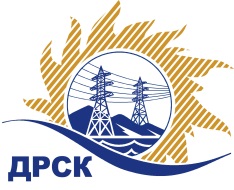 Акционерное Общество«Дальневосточная распределительная сетевая  компания»ПРОТОКОЛ № 610/УР-ВП по выбору победителя открытого запроса предложений на право заключения договора на выполнение работ  «Чистка просеки ВЛ-110 кВ Февральск-Коболдо 1,2» для нужд филиала АО «ДРСК» «Амурские электрические сети»  (закупка 2528 раздела 1.1. ГКПЗ 2017 г.)  ЕИС № 31705466282 (МСП)Форма голосования членов Закупочной комиссии: очно-заочная.ПРИСУТСТВОВАЛИ: 10 членов постоянно действующей Закупочной комиссии ОАО «ДРСК»  1-го уровня.ВОПРОСЫ, ВЫНОСИМЫЕ НА РАССМОТРЕНИЕ ЗАКУПОЧНОЙ КОМИССИИ: Об утверждении результатов процедуры переторжки.Об итоговой ранжировке заявок.О выборе победителя запроса предложений.РЕШИЛИ:По вопросу № 1Признать процедуру переторжки не состоявшейсяУтвердить окончательные цены заявок участниковПо вопросу № 2Утвердить итоговую ранжировку заявокПо вопросу № 3Планируемая стоимость закупки в соответствии с ГКПЗ: 2 324 000,00 руб., без учета НДС;   2 742 320,00 руб., с учетом НДС.Признать победителем запроса предложений на право заключения договора на выполнение «Чистка просеки ВЛ-110 кВ Февральск-Коболдо 1,2» для нужд филиала АО «ДРСК» «Амурские электрические сети» участника, занявшего первое место в итоговой ранжировке по степени предпочтительности для заказчика: ООО "ВОСТОЧНАЯ СТРОИТЕЛЬНАЯ КОМПАНИЯ" г. Благовещенск на условиях: стоимость предложения 2 282 474,58 руб. без НДС, 2 693 320,00 руб. с НДС. Условия оплаты: в течение 30 календарных дней с даты  подписания справки о стоимости выполненных работ КС-3 на основании счета, выставленного Подрядчиком. Срок выполнения работ: с момента заключения договора до 31 декабря 2017 г. Гарантия на своевременное и качественное выполнение работ, а также на устранение дефектов, возникших по вине Подрядчика, составляет 24 месяца с момента приемки выполненных работ. Срок действия оферты до 31.12.2017.Секретарь Закупочной комиссии 1 уровня  		                                     Т.В.ЧелышеваЧувашова О.В.(416-2) 397-242г.  Благовещенск«20» сентября 2017№ п/пНаименование участникаОкончательная цена заявки, руб. без НДСОкончательная цена заявки, руб. с НДС1ООО "ВОСТОЧНАЯ СТРОИТЕЛЬНАЯ КОМПАНИЯ" 
ИНН/КПП 2801190389/280101001 
ОГРН 11328010099012 282 474.582 693 320.002ООО "Амурсельэнергосетьстрой" 
ИНН/КПП 2801063599/280101001 
ОГРН 10228005278262 324 000.002 742 320.00Место в предварительной ранжировкеНаименование участника и его адресЦена заявки  на участие в закупке, руб. без НДСЦена заявки  на участие в закупке, руб.с НДСИтоговая оценка предпочтительности заявок1 местоООО "ВОСТОЧНАЯ СТРОИТЕЛЬНАЯ КОМПАНИЯ" 
г. Благовещенск2 282 474.582 693 320.000,582 местоООО "Амурсельэнергосетьстрой" 
г. Благовещенск2 324 000.002 742 320.000,50